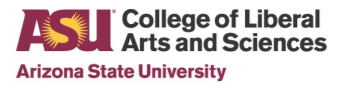 Business Card Order FormBusiness Card Order FormComplete this form by checking the box next to the selections offered below and type or print legibly the specific information in the space provided. Return this form to:Mozhdeh Rowshangah, Fulton 145, MC 6505 or emailReturn this form to:Mozhdeh Rowshangah, Fulton 145, MC 6505 or email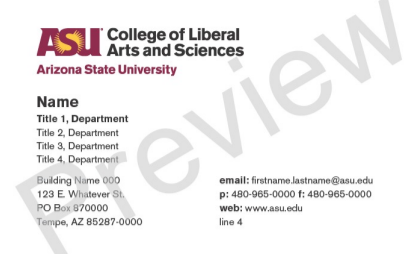 125 Quantity @$50.00250 Quantity @$70.00500 Quantity @$80.001000 Quantity @100.002000 Quantity @140.00Business Card Information-Please Type or Print LegiblyBusiness Card Information-Please Type or Print LegiblyBusiness Card Information-Please Type or Print LegiblyFull NameTitle, 1: Department Work TitleTitle, 2: Department/DivisionTitle, 3: OptionalTitle, 4: OptionalAddress Line 1: Building Name Address Line 2: Street Address Line 3: PO BoxAddress Line 4: City, State, ZipContact Line 1: EmailContact Line 2: Phone, FaxContact Line 3: Web addressContact Line 4: OptionalCustom Business Card Option: Card Stock options are available if you wish to add a custom backside to your business card.Please email for more information on customization.Please email for more information on customization.